IZDELAJMO VENTILATORZaključna naloga v projektu električnega toka je izdelava ventilatorja. O električnem krogu smo se že veliko naučili, sedaj je potrebno še izdelati nosilec ventilatorja, vgraditi elektromotor in ga povezati z baterijo in stikalom.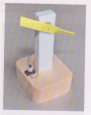 Podstavek s stebrom naredimo iz stiroporja. Lahko pa ga naredimo iz stirodurja, ki je bolj kompakten.Naloga:Poišči doma en kos stiroporja in iz njega izreži z rezbarskim nožem ali navadnim nožem podstavek in stojalo.Na stebru izvrtaj luknjo v katero boš pozneje vgradil elektromotorIz plastenke izreži s škarjami trakTrak lahko segreješ nad kuhalno ploščo in ga zasukaj kot je prikazano na slikiRobove pobrusi in z žebljem naredi majhno luknjo.Ventilator zalepi na os motorjaPoveži elektromotor s stikalom in baterijo.Preizkusi delovanje ventilatorja( PRI DELU Z REZILNIM ORODJEM in vrtalnim strojem BODI POSEBEJ POZOREN; PROSI STARŠE; DA TI PRI TEM POMAGAJO)POZOR:Motorčkov še nimate, vendar z vodstvom šole urejamo, da boste drugi teden dobili motorčke in stikalo.OPOMBA:V kolikor imate možnost izdelati stojalo in steber iz drugega gradiva, lahko tudi to storite npr. ( les, karton…….). DELOVNA NALOGA MORA BITI OPRAVLJENA V DVEH TEDNIH.